Конспект занятияпластилинографиясредняя группа(декабрь)Тема: «Снеговик».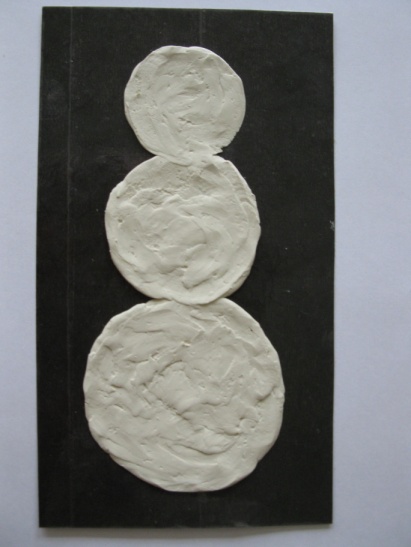 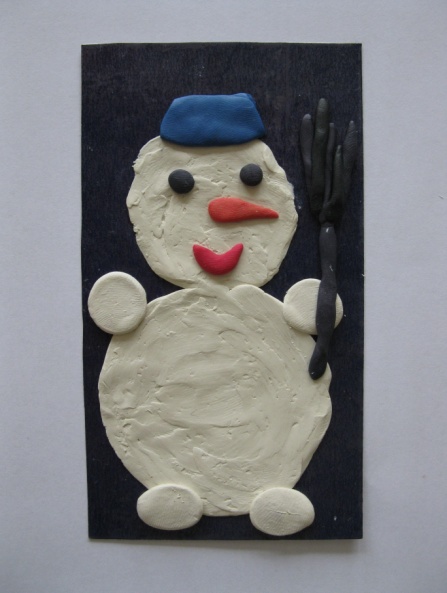 	  Воспитатель: Татаринова Т.А.                                                                               МБДОУ №65                                                                                г. АлапаевскЦель:Продолжать знакомство с нетрадиционной техникой изображения – пластилинографией. Учить детей передавать образ снеговика посредством художественной техники - пластилинографии. Побуждать к самостоятельному выбору дополнительных деталей для своего снеговика.Развивать умение и навыки в работе с пластилином – отщипывание, скатывание колбасок пальцами, размазывание на основе, разглаживание готовых поверхностей, развивать мелкую моторику пальцев рук.Воспитывать интерес к пластилинографии.Материал:- плотный картон синего или фиолетового цвета, с нарисованным на нём контуром снеговика (снеговики нескольких видов), размер ×  см;- набор пластилина;- доска для лепки;- влажная салфетка для рук;- изображение снеговика, сделанное в технике пластилинографии.Ход занятия:1. Заинтересовывающий момент.- Какое сейчас время года? (зима)- Да, зима. И зимой всегда много снега. Что можно делать из снега? (лепить)- Помните, мы с вами на прогулке лепили снеговиков? (Да). А ведь лепить снеговиков можно не только из снега, а ещё и из пластилина. Посмотрите, какого снеговика я слепила (показ изображения). Такой способ лепки называется пластилинография (хоровые и индивидуальные проговаривания). - Давайте попробуем с вами слепить много разных снеговиков? (да)	Получив согласие детей воспитатель предлагает им сесть за общий стол.2. Основная.Объяснение и закрепление знаний.- Из чего состоит снеговик? (из разных кругов)- Правильно, снеговик состоит из кругов. Вот у меня снеговик (достаёт новую заготовку снеговика), у него туловище (обводит), дети подсказывают – круглое). И голова (показ – круглая).- А кто помнит, как надо лепить в технике пластилинографии? (отщипывать маленький кусочек пластилина, скатывать пальцами колбаску, прижимать к контуру и размазывать по поверхности)-Давайте, я сейчас сделаю этого маленького снеговика, а вы мне будете подсказывать, что надо делать?	Идёт показ воспитателя и диалог с детьми: «Что надо сделать сначала?» (отщипнуть маленький кусочек пластилина) «Я скатала колбаску, дальше что? (положить её на контур, прижать, размазать)- Вот у меня и второй снеговик готов. Только чего-то в нём не хватает? (глаз, носа морковки, рта, рук, метлы, шапки..)	Вы своим снеговикам не забудьте доделать нужные детали. Для этого у вас на столах лежит пластилин разных цветов: и для носа, и для глаз, и для шапки. Для всего, чего вы хотите. Выбирайте себе снеговика.Самостоятельная работа.Воспитатель следит за процессом работы, спрашивает затрудняющихся детей о его действиях, помогает советами.3. Оценка работ.	Пластилинография – это можно сказать рисование пластилином. Мы с вами своих снеговиков рисовали. Только для рисования выбрали не краски, а пластилин. И, посмотрите, как красиво получилось! Снеговики получились непохожие друг на друга, разнообразные.	Воспитатель обращает внимание детей на положительные качества каждого снеговика, поощряя самостоятельные проявления каждого ребёнка.- Давайте устроим в группе выставку снеговиков для гостей и родителей? (да) И вы всем объясните, что вы рисовали пластилином, и такой вид рисования называется … (пластилинография). 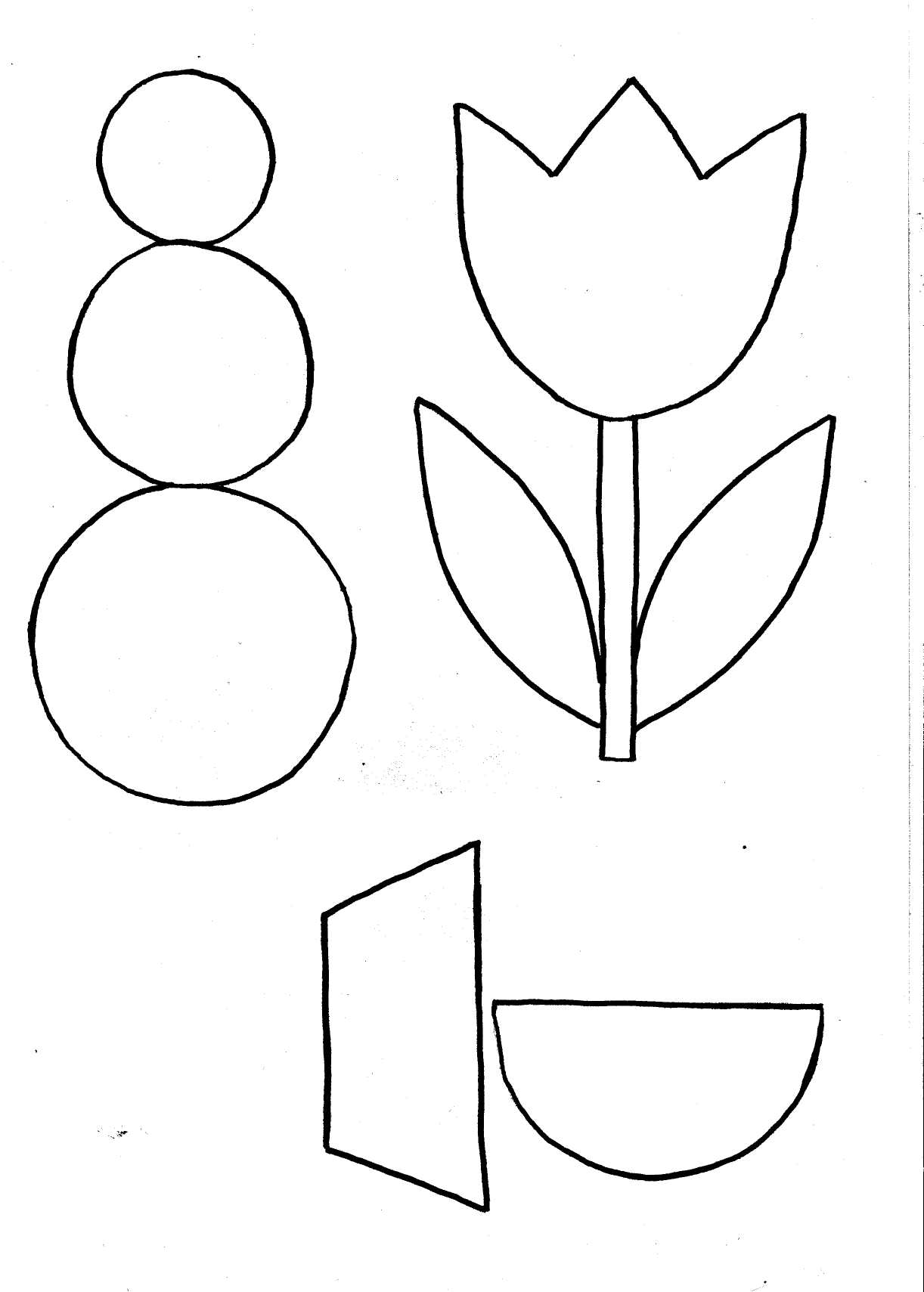 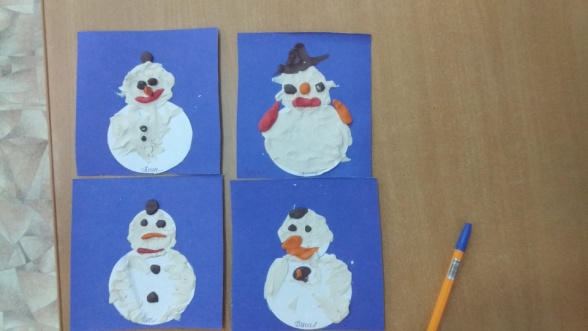 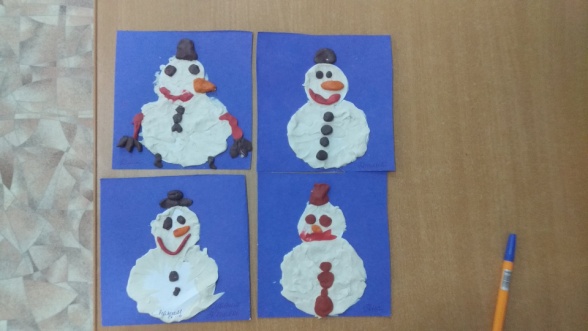 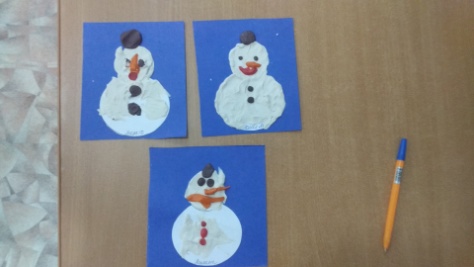 